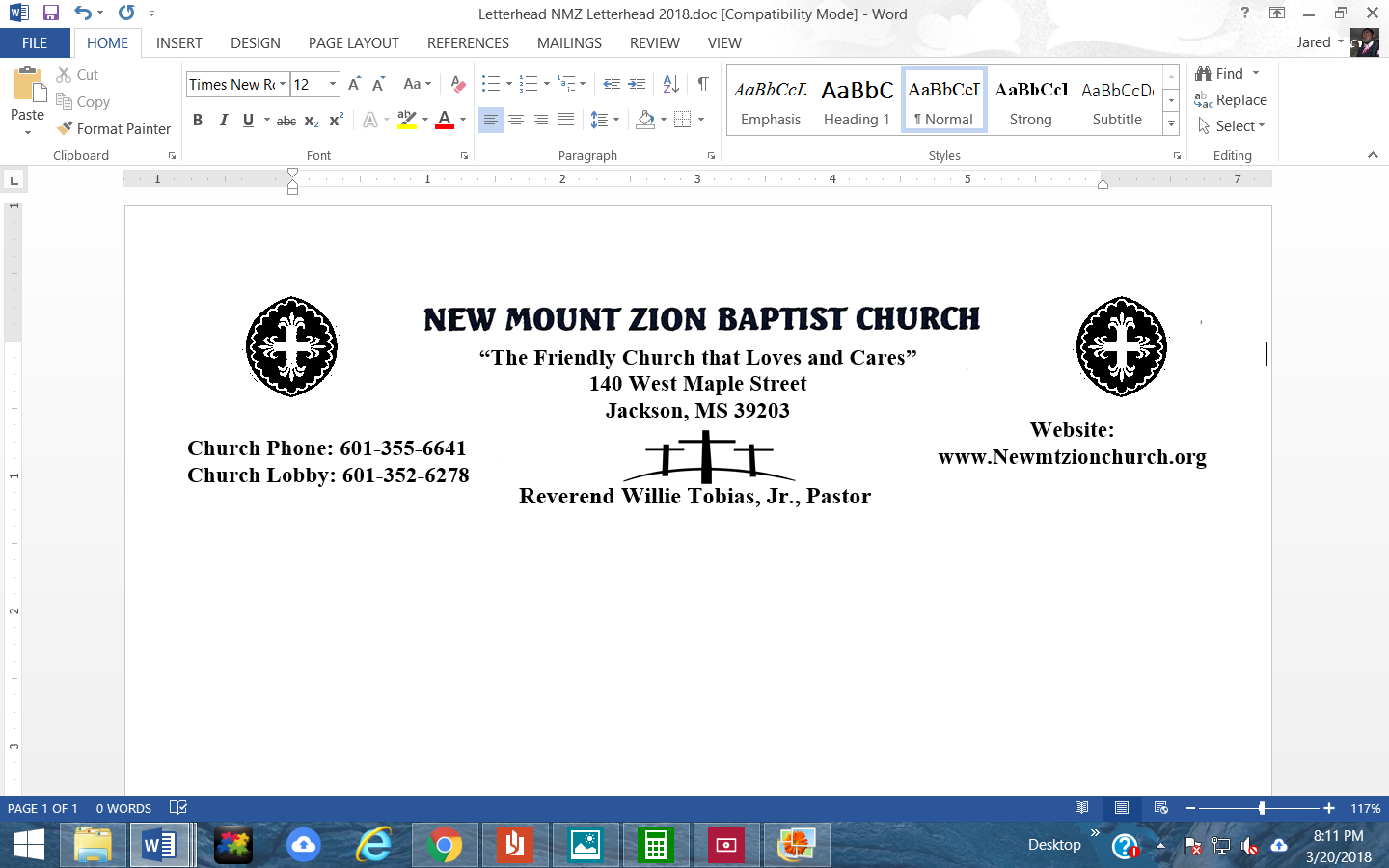 Genesis 4: 19-26 & Genesis 5: 1-28 Bible Class: November 9, 2020Point to Ponder: The most famous obituary list in the Bible is given in this fifth chapter of Genesis. Eight times in this chapter, we read, "and he died." This is a reminder that the wages of sin is death and that God's warning to Adam and Eve about their sin bringing death should not be taken lightly. Indeed "death reigned from Adam to Moses [and still reigns], even over them that had not sinned after the similitude of Adam's transgression" (Romans 5:14). What caused people to start praying after the birth of Enos? (Bro. Ricardo Wilson)Contrast Genesis 5:1 and Matthew 1:1. What may be similar or different in those passages of scripture?  (Sis. Todd)What does it mean in verse 1, “that Adam was made in the likeness of God” but in verse 3, “Seth was made in the likeness of Adam?”  (Sis. Powell)Who is Seth?  What does his name mean?  Does Seth come from the “Godly” line or the “Ungodly” line?  (Sis. Spiva)What caused Enoch to walk with GOD? (Sis. Joe Banks)What is linked or tied to the death of Methuselah? (Sis. Broome)What is prophesied about the life of Noah in verse 29? (Dr. Wright)